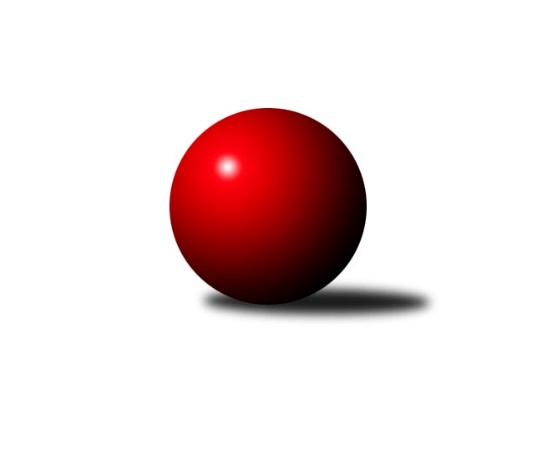 Č.9Ročník 2023/2024	16.7.2024 Jihomoravský KP dorostu 2023/2024Statistika 9. kolaTabulka družstev:		družstvo	záp	výh	rem	proh	skore	sety	průměr	body	plné	dorážka	chyby	1.	SK Baník Ratíškovice A	8	8	0	0	27.0 : 5.0 	(37.5 : 10.5)	1216	16	867	349	29.1	2.	KK Slovan Rosice	9	6	2	1	25.5 : 10.5 	(37.0 : 17.0)	1255	14	881	374	28.9	3.	KK Moravská Slávia Brno	8	4	2	2	21.0 : 11.0 	(28.0 : 20.0)	1176	10	837	338	36.6	4.	SK Podlužan Prušánky	8	4	2	2	20.0 : 12.0 	(29.0 : 19.0)	1206	10	856	350	35.3	5.	SKK Dubňany	9	3	3	3	18.0 : 18.0 	(27.5 : 26.5)	1197	9	866	331	33.6	6.	KK Vyškov	8	4	0	4	16.0 : 16.0 	(25.5 : 22.5)	1198	8	843	355	36.4	7.	TJ Lokomotiva Valtice 	8	3	1	4	14.0 : 18.0 	(21.5 : 26.5)	1137	7	818	320	41.9	8.	SK Baník Ratíškovice B	7	1	3	3	12.5 : 15.5 	(18.0 : 24.0)	1189	5	851	338	36.6	9.	TJ Sokol Mistřín	8	2	1	5	9.0 : 23.0 	(12.0 : 36.0)	1036	5	763	273	49.9	10.	TJ Sokol Vracov B	8	2	0	6	9.0 : 23.0 	(19.0 : 29.0)	1067	4	776	291	52.8	11.	TJ Sokol Husovice	7	0	0	7	4.0 : 24.0 	(9.0 : 33.0)	1042	0	746	296	44Tabulka doma:		družstvo	záp	výh	rem	proh	skore	sety	průměr	body	maximum	minimum	1.	KK Slovan Rosice	5	4	1	0	15.5 : 4.5 	(22.0 : 8.0)	1297	9	1322	1261	2.	SK Baník Ratíškovice A	4	4	0	0	13.0 : 3.0 	(17.0 : 7.0)	1230	8	1274	1130	3.	KK Moravská Slávia Brno	5	3	1	1	14.0 : 6.0 	(19.5 : 10.5)	1193	7	1227	1175	4.	TJ Lokomotiva Valtice 	4	2	1	1	9.0 : 7.0 	(13.0 : 11.0)	1152	5	1178	1124	5.	TJ Sokol Mistřín	4	2	1	1	9.0 : 7.0 	(11.0 : 13.0)	1098	5	1115	1059	6.	SK Podlužan Prušánky	4	1	2	1	9.0 : 7.0 	(15.0 : 9.0)	1226	4	1268	1146	7.	SKK Dubňany	4	2	0	2	7.0 : 9.0 	(13.5 : 10.5)	1188	4	1230	1166	8.	KK Vyškov	4	1	0	3	4.0 : 12.0 	(7.0 : 17.0)	1157	2	1211	1067	9.	SK Baník Ratíškovice B	3	0	1	2	4.0 : 8.0 	(7.0 : 11.0)	1151	1	1170	1122	10.	TJ Sokol Husovice	3	0	0	3	2.0 : 10.0 	(5.0 : 13.0)	1048	0	1058	1037	11.	TJ Sokol Vracov B	4	0	0	4	2.0 : 14.0 	(8.0 : 16.0)	1065	0	1100	1003Tabulka venku:		družstvo	záp	výh	rem	proh	skore	sety	průměr	body	maximum	minimum	1.	SK Baník Ratíškovice A	4	4	0	0	14.0 : 2.0 	(20.5 : 3.5)	1216	8	1251	1165	2.	KK Vyškov	4	3	0	1	12.0 : 4.0 	(18.5 : 5.5)	1209	6	1281	1121	3.	SK Podlužan Prušánky	4	3	0	1	11.0 : 5.0 	(14.0 : 10.0)	1201	6	1247	1147	4.	KK Slovan Rosice	4	2	1	1	10.0 : 6.0 	(15.0 : 9.0)	1245	5	1319	1177	5.	SKK Dubňany	5	1	3	1	11.0 : 9.0 	(14.0 : 16.0)	1199	5	1238	1167	6.	SK Baník Ratíškovice B	4	1	2	1	8.5 : 7.5 	(11.0 : 13.0)	1198	4	1267	1115	7.	TJ Sokol Vracov B	4	2	0	2	7.0 : 9.0 	(11.0 : 13.0)	1067	4	1128	978	8.	KK Moravská Slávia Brno	3	1	1	1	7.0 : 5.0 	(8.5 : 9.5)	1170	3	1219	1120	9.	TJ Lokomotiva Valtice 	4	1	0	3	5.0 : 11.0 	(8.5 : 15.5)	1134	2	1273	976	10.	TJ Sokol Husovice	4	0	0	4	2.0 : 14.0 	(4.0 : 20.0)	1041	0	1096	991	11.	TJ Sokol Mistřín	4	0	0	4	0.0 : 16.0 	(1.0 : 23.0)	1021	0	1039	1011Tabulka podzimní části:		družstvo	záp	výh	rem	proh	skore	sety	průměr	body	doma	venku	1.	SK Baník Ratíškovice A	8	8	0	0	27.0 : 5.0 	(37.5 : 10.5)	1216	16 	4 	0 	0 	4 	0 	0	2.	KK Slovan Rosice	9	6	2	1	25.5 : 10.5 	(37.0 : 17.0)	1255	14 	4 	1 	0 	2 	1 	1	3.	KK Moravská Slávia Brno	8	4	2	2	21.0 : 11.0 	(28.0 : 20.0)	1176	10 	3 	1 	1 	1 	1 	1	4.	SK Podlužan Prušánky	8	4	2	2	20.0 : 12.0 	(29.0 : 19.0)	1206	10 	1 	2 	1 	3 	0 	1	5.	SKK Dubňany	9	3	3	3	18.0 : 18.0 	(27.5 : 26.5)	1197	9 	2 	0 	2 	1 	3 	1	6.	KK Vyškov	8	4	0	4	16.0 : 16.0 	(25.5 : 22.5)	1198	8 	1 	0 	3 	3 	0 	1	7.	TJ Lokomotiva Valtice 	8	3	1	4	14.0 : 18.0 	(21.5 : 26.5)	1137	7 	2 	1 	1 	1 	0 	3	8.	SK Baník Ratíškovice B	7	1	3	3	12.5 : 15.5 	(18.0 : 24.0)	1189	5 	0 	1 	2 	1 	2 	1	9.	TJ Sokol Mistřín	8	2	1	5	9.0 : 23.0 	(12.0 : 36.0)	1036	5 	2 	1 	1 	0 	0 	4	10.	TJ Sokol Vracov B	8	2	0	6	9.0 : 23.0 	(19.0 : 29.0)	1067	4 	0 	0 	4 	2 	0 	2	11.	TJ Sokol Husovice	7	0	0	7	4.0 : 24.0 	(9.0 : 33.0)	1042	0 	0 	0 	3 	0 	0 	4Tabulka jarní části:		družstvo	záp	výh	rem	proh	skore	sety	průměr	body	doma	venku	1.	TJ Sokol Mistřín	0	0	0	0	0.0 : 0.0 	(0.0 : 0.0)	0	0 	0 	0 	0 	0 	0 	0 	2.	SKK Dubňany	0	0	0	0	0.0 : 0.0 	(0.0 : 0.0)	0	0 	0 	0 	0 	0 	0 	0 	3.	TJ Lokomotiva Valtice 	0	0	0	0	0.0 : 0.0 	(0.0 : 0.0)	0	0 	0 	0 	0 	0 	0 	0 	4.	KK Moravská Slávia Brno	0	0	0	0	0.0 : 0.0 	(0.0 : 0.0)	0	0 	0 	0 	0 	0 	0 	0 	5.	SK Podlužan Prušánky	0	0	0	0	0.0 : 0.0 	(0.0 : 0.0)	0	0 	0 	0 	0 	0 	0 	0 	6.	KK Slovan Rosice	0	0	0	0	0.0 : 0.0 	(0.0 : 0.0)	0	0 	0 	0 	0 	0 	0 	0 	7.	TJ Sokol Vracov B	0	0	0	0	0.0 : 0.0 	(0.0 : 0.0)	0	0 	0 	0 	0 	0 	0 	0 	8.	SK Baník Ratíškovice A	0	0	0	0	0.0 : 0.0 	(0.0 : 0.0)	0	0 	0 	0 	0 	0 	0 	0 	9.	KK Vyškov	0	0	0	0	0.0 : 0.0 	(0.0 : 0.0)	0	0 	0 	0 	0 	0 	0 	0 	10.	TJ Sokol Husovice	0	0	0	0	0.0 : 0.0 	(0.0 : 0.0)	0	0 	0 	0 	0 	0 	0 	0 	11.	SK Baník Ratíškovice B	0	0	0	0	0.0 : 0.0 	(0.0 : 0.0)	0	0 	0 	0 	0 	0 	0 	0 Zisk bodů pro družstvo:		jméno hráče	družstvo	body	zápasy	v %	dílčí body	sety	v %	1.	Adam Kopal 	KK Moravská Slávia Brno 	8	/	8	(100%)	10.5	/	16	(66%)	2.	Adéla Příkaská 	SK Baník Ratíškovice A 	6	/	7	(86%)	12	/	14	(86%)	3.	Kristýna Ševelová 	SK Baník Ratíškovice B 	6	/	7	(86%)	10	/	14	(71%)	4.	Romana Škodová 	TJ Lokomotiva Valtice   	6	/	8	(75%)	12	/	16	(75%)	5.	Marián Pačiska 	KK Slovan Rosice 	6	/	8	(75%)	12	/	16	(75%)	6.	Radek Ostřížek 	SK Podlužan Prušánky  	6	/	8	(75%)	10	/	16	(63%)	7.	Tomáš Goldschmied 	SKK Dubňany  	6	/	9	(67%)	10.5	/	18	(58%)	8.	David Kotásek 	SK Baník Ratíškovice A 	5	/	7	(71%)	11	/	14	(79%)	9.	Marek Zaoral 	KK Vyškov 	5	/	7	(71%)	9	/	14	(64%)	10.	Jaromír Doležel 	KK Moravská Slávia Brno 	5	/	7	(71%)	9	/	14	(64%)	11.	Alexandr Lucký 	SK Baník Ratíškovice A 	5	/	7	(71%)	8.5	/	14	(61%)	12.	Martin Imrich 	SK Podlužan Prušánky  	5	/	8	(63%)	11	/	16	(69%)	13.	Josef Šesták 	SKK Dubňany  	5	/	8	(63%)	10	/	16	(63%)	14.	Jakub Šťastný 	TJ Sokol Vracov B 	4	/	6	(67%)	8	/	12	(67%)	15.	Tomáš Hudec 	TJ Sokol Husovice 	4	/	6	(67%)	7	/	12	(58%)	16.	Adam Šoltés 	KK Slovan Rosice 	4	/	7	(57%)	8	/	14	(57%)	17.	Ludvík Vala 	KK Moravská Slávia Brno 	4	/	8	(50%)	8.5	/	16	(53%)	18.	Jakub Klištinec 	KK Slovan Rosice 	3.5	/	5	(70%)	7	/	10	(70%)	19.	Anna Poláchová 	SK Podlužan Prušánky  	3	/	5	(60%)	7	/	10	(70%)	20.	Dan Šrámek 	KK Slovan Rosice 	3	/	6	(50%)	8	/	12	(67%)	21.	Žaneta Žampachová 	KK Vyškov 	3	/	7	(43%)	7.5	/	14	(54%)	22.	Petr Martykán 	TJ Sokol Mistřín  	3	/	7	(43%)	5	/	14	(36%)	23.	Tomáš Pechal 	TJ Sokol Vracov B 	3	/	8	(38%)	8	/	16	(50%)	24.	Milan Zaoral 	KK Vyškov 	2	/	4	(50%)	5	/	8	(63%)	25.	Lucie Varmužová 	TJ Sokol Mistřín  	2	/	6	(33%)	4	/	12	(33%)	26.	Nathalie Kotásková 	SK Baník Ratíškovice B 	2	/	6	(33%)	3	/	12	(25%)	27.	Anna Novotná 	SK Baník Ratíškovice B 	1.5	/	6	(25%)	4	/	12	(33%)	28.	Patrik Jurásek 	SKK Dubňany  	1	/	1	(100%)	1	/	2	(50%)	29.	Kryštof Pevný 	KK Vyškov 	1	/	1	(100%)	1	/	2	(50%)	30.	Dominik Valent 	KK Vyškov 	1	/	2	(50%)	3	/	4	(75%)	31.	Adam Macek 	SKK Dubňany  	1	/	2	(50%)	2	/	4	(50%)	32.	Eliška Řezáčová 	TJ Lokomotiva Valtice   	1	/	2	(50%)	1.5	/	4	(38%)	33.	Tadeáš Bára 	SK Podlužan Prušánky  	1	/	2	(50%)	1	/	4	(25%)	34.	Zbyněk Škoda 	TJ Lokomotiva Valtice   	1	/	3	(33%)	3	/	6	(50%)	35.	Ondřej Budík 	TJ Sokol Mistřín  	1	/	3	(33%)	1	/	6	(17%)	36.	David Ilčík 	TJ Sokol Mistřín  	1	/	6	(17%)	2	/	12	(17%)	37.	Alžběta Vaculíková 	TJ Lokomotiva Valtice   	1	/	7	(14%)	2	/	14	(14%)	38.	Beáta Růžičková 	SK Baník Ratíškovice B 	0	/	1	(0%)	1	/	2	(50%)	39.	Alžběta Harcová 	SKK Dubňany  	0	/	1	(0%)	1	/	2	(50%)	40.	Tamara Novotná 	TJ Lokomotiva Valtice   	0	/	1	(0%)	0	/	2	(0%)	41.	Alena Kulendiková 	KK Moravská Slávia Brno 	0	/	1	(0%)	0	/	2	(0%)	42.	Eliška Foltýnová 	TJ Sokol Mistřín  	0	/	1	(0%)	0	/	2	(0%)	43.	Jakub Sáblík 	KK Vyškov 	0	/	1	(0%)	0	/	2	(0%)	44.	Laura Jaštíková 	SK Baník Ratíškovice B 	0	/	1	(0%)	0	/	2	(0%)	45.	Tomáš Weissberger 	SK Podlužan Prušánky  	0	/	1	(0%)	0	/	2	(0%)	46.	Barbora Crhonková 	KK Vyškov 	0	/	1	(0%)	0	/	2	(0%)	47.	Kristyna Piternová 	TJ Sokol Husovice 	0	/	2	(0%)	0	/	4	(0%)	48.	David Šigut 	TJ Sokol Vracov B 	0	/	4	(0%)	3	/	8	(38%)	49.	Lukáš Hudec 	TJ Sokol Husovice 	0	/	4	(0%)	1	/	8	(13%)	50.	Michal Školud 	TJ Sokol Vracov B 	0	/	4	(0%)	0	/	8	(0%)	51.	Jakub Rauschgold 	TJ Sokol Husovice 	0	/	6	(0%)	1	/	12	(8%)Průměry na kuželnách:		kuželna	průměr	plné	dorážka	chyby	výkon na hráče	1.	KK Slovan Rosice, 1-4	1232	877	355	36.0	(410.8)	2.	Prušánky, 1-4	1207	867	340	38.9	(402.3)	3.	Ratíškovice, 1-4	1175	840	334	35.6	(391.8)	4.	Dubňany, 1-4	1173	821	351	35.9	(391.0)	5.	KK Vyškov, 1-4	1171	842	329	39.6	(390.4)	6.	KK MS Brno, 1-4	1160	822	337	38.2	(386.7)	7.	TJ Lokomotiva Valtice, 1-4	1128	809	318	40.3	(376.0)	8.	TJ Sokol Vracov, 1-6	1119	801	317	48.3	(373.2)	9.	TJ Sokol Mistřín, 1-4	1109	799	309	44.5	(369.8)	10.	TJ Sokol Brno IV, 1-4	1092	784	308	43.0	(364.2)Nejlepší výkony na kuželnách:KK Slovan Rosice, 1-4KK Slovan Rosice	1322	8. kolo	Marián Pačiska 	KK Slovan Rosice	475	5. koloKK Slovan Rosice	1314	6. kolo	Marián Pačiska 	KK Slovan Rosice	475	6. koloKK Slovan Rosice	1295	1. kolo	Kristýna Ševelová 	SK Baník Ratíškovice B	470	3. koloKK Slovan Rosice	1292	5. kolo	Marián Pačiska 	KK Slovan Rosice	462	1. koloTJ Lokomotiva Valtice  	1273	8. kolo	Jakub Klištinec 	KK Slovan Rosice	462	8. koloKK Slovan Rosice	1261	3. kolo	Marián Pačiska 	KK Slovan Rosice	456	3. koloSKK Dubňany 	1225	5. kolo	Josef Šesták 	SKK Dubňany 	455	5. koloSK Baník Ratíškovice B	1225	3. kolo	Adam Šoltés 	KK Slovan Rosice	453	1. koloTJ Sokol Husovice	1096	1. kolo	Tomáš Hudec 	TJ Sokol Husovice	448	1. koloTJ Sokol Mistřín 	1022	6. kolo	Dan Šrámek 	KK Slovan Rosice	442	6. koloPrušánky, 1-4KK Slovan Rosice	1319	2. kolo	Marián Pačiska 	KK Slovan Rosice	488	2. koloSK Podlužan Prušánky 	1268	6. kolo	Martin Imrich 	SK Podlužan Prušánky 	450	2. koloSK Podlužan Prušánky 	1256	2. kolo	Kristýna Ševelová 	SK Baník Ratíškovice B	449	5. koloSKK Dubňany 	1238	6. kolo	Anna Poláchová 	SK Podlužan Prušánky 	437	8. koloSK Podlužan Prušánky 	1232	8. kolo	Radek Ostřížek 	SK Podlužan Prušánky 	432	6. koloSK Baník Ratíškovice B	1186	5. kolo	Tomáš Goldschmied 	SKK Dubňany 	430	6. koloSK Podlužan Prušánky 	1146	5. kolo	Martin Imrich 	SK Podlužan Prušánky 	427	5. koloTJ Sokol Mistřín 	1011	8. kolo	Anna Poláchová 	SK Podlužan Prušánky 	424	6. kolo		. kolo	Adam Šoltés 	KK Slovan Rosice	423	2. kolo		. kolo	Josef Šesták 	SKK Dubňany 	422	6. koloRatíškovice, 1-4SK Baník Ratíškovice A	1274	7. kolo	Alexandr Lucký 	SK Baník Ratíškovice A	475	4. koloSK Baník Ratíškovice A	1268	4. kolo	David Kotásek 	SK Baník Ratíškovice A	458	6. koloSK Baník Ratíškovice A	1248	8. kolo	Kristýna Ševelová 	SK Baník Ratíškovice B	456	4. koloKK Slovan Rosice	1241	4. kolo	Marián Pačiska 	KK Slovan Rosice	456	4. koloSK Baník Ratíškovice A	1233	6. kolo	Patrik Jurásek 	SKK Dubňany 	445	8. koloSK Baník Ratíškovice B	1233	4. kolo	David Kotásek 	SK Baník Ratíškovice A	439	8. koloSKK Dubňany 	1196	8. kolo	David Kotásek 	SK Baník Ratíškovice A	436	7. koloSK Podlužan Prušánky 	1195	7. kolo	Kristýna Ševelová 	SK Baník Ratíškovice B	436	8. koloKK Vyškov	1176	2. kolo	Alexandr Lucký 	SK Baník Ratíškovice A	434	7. koloSK Baník Ratíškovice B	1170	8. kolo	Kristýna Ševelová 	SK Baník Ratíškovice B	427	6. koloDubňany, 1-4SK Baník Ratíškovice B	1267	9. kolo	Kristýna Ševelová 	SK Baník Ratíškovice B	448	9. koloKK Vyškov	1256	4. kolo	Milan Zaoral 	KK Vyškov	447	4. koloSKK Dubňany 	1230	9. kolo	Josef Šesták 	SKK Dubňany 	446	2. koloSKK Dubňany 	1179	2. kolo	Tomáš Goldschmied 	SKK Dubňany 	435	9. koloSKK Dubňany 	1177	7. kolo	Nathalie Kotásková 	SK Baník Ratíškovice B	428	9. koloSKK Dubňany 	1166	4. kolo	Žaneta Žampachová 	KK Vyškov	415	4. koloTJ Sokol Vracov B	1090	2. kolo	Josef Šesták 	SKK Dubňany 	407	4. koloTJ Sokol Husovice	1019	7. kolo	Tomáš Goldschmied 	SKK Dubňany 	407	7. kolo		. kolo	Josef Šesták 	SKK Dubňany 	403	9. kolo		. kolo	Marek Zaoral 	KK Vyškov	394	4. koloKK Vyškov, 1-4SK Baník Ratíškovice A	1251	3. kolo	Marek Zaoral 	KK Vyškov	443	5. koloSK Podlužan Prušánky 	1247	1. kolo	Anna Poláchová 	SK Podlužan Prušánky 	436	1. koloKK Vyškov	1211	5. kolo	David Kotásek 	SK Baník Ratíškovice A	436	3. koloKK Vyškov	1178	3. kolo	Adéla Příkaská 	SK Baník Ratíškovice A	432	3. koloKK Vyškov	1172	1. kolo	Jakub Šťastný 	TJ Sokol Vracov B	419	6. koloKK Moravská Slávia Brno	1171	5. kolo	Marek Zaoral 	KK Vyškov	417	6. koloTJ Sokol Vracov B	1073	6. kolo	Marek Zaoral 	KK Vyškov	414	1. koloKK Vyškov	1067	6. kolo	Martin Imrich 	SK Podlužan Prušánky 	414	1. kolo		. kolo	Marek Zaoral 	KK Vyškov	409	3. kolo		. kolo	Ludvík Vala 	KK Moravská Slávia Brno	403	5. koloKK MS Brno, 1-4KK Slovan Rosice	1242	7. kolo	Ludvík Vala 	KK Moravská Slávia Brno	432	7. koloKK Moravská Slávia Brno	1227	6. kolo	Romana Škodová 	TJ Lokomotiva Valtice  	432	4. koloSK Podlužan Prušánky 	1215	9. kolo	Marián Pačiska 	KK Slovan Rosice	430	7. koloKK Moravská Slávia Brno	1198	2. kolo	Adam Kopal 	KK Moravská Slávia Brno	429	7. koloKK Moravská Slávia Brno	1188	7. kolo	Adam Kopal 	KK Moravská Slávia Brno	423	2. koloKK Moravská Slávia Brno	1178	4. kolo	Anna Poláchová 	SK Podlužan Prušánky 	422	9. koloKK Moravská Slávia Brno	1175	9. kolo	Jaromír Doležel 	KK Moravská Slávia Brno	420	6. koloTJ Lokomotiva Valtice  	1149	4. kolo	Ludvík Vala 	KK Moravská Slávia Brno	416	2. koloTJ Sokol Mistřín 	1039	2. kolo	Radek Ostřížek 	SK Podlužan Prušánky 	416	9. koloTJ Sokol Husovice	991	6. kolo	Ludvík Vala 	KK Moravská Slávia Brno	410	6. koloTJ Lokomotiva Valtice, 1-4TJ Lokomotiva Valtice  	1178	5. kolo	Romana Škodová 	TJ Lokomotiva Valtice  	449	1. koloSKK Dubňany 	1168	3. kolo	Kristýna Ševelová 	SK Baník Ratíškovice B	426	1. koloTJ Lokomotiva Valtice  	1162	1. kolo	Josef Šesták 	SKK Dubňany 	419	3. koloTJ Lokomotiva Valtice  	1144	9. kolo	Zbyněk Škoda 	TJ Lokomotiva Valtice  	416	5. koloTJ Lokomotiva Valtice  	1124	3. kolo	Romana Škodová 	TJ Lokomotiva Valtice  	413	3. koloKK Vyškov	1121	9. kolo	Romana Škodová 	TJ Lokomotiva Valtice  	410	5. koloSK Baník Ratíškovice B	1115	1. kolo	Romana Škodová 	TJ Lokomotiva Valtice  	405	9. koloTJ Sokol Mistřín 	1012	5. kolo	Tamara Novotná 	TJ Lokomotiva Valtice  	395	9. kolo		. kolo	Tomáš Goldschmied 	SKK Dubňany 	390	3. kolo		. kolo	Milan Zaoral 	KK Vyškov	388	9. koloTJ Sokol Vracov, 1-6KK Moravská Slávia Brno	1219	3. kolo	Jaromír Doležel 	KK Moravská Slávia Brno	430	3. koloKK Slovan Rosice	1177	9. kolo	Jakub Šťastný 	TJ Sokol Vracov B	419	3. koloSK Baník Ratíškovice A	1165	1. kolo	Adam Šoltés 	KK Slovan Rosice	410	9. koloTJ Lokomotiva Valtice  	1137	7. kolo	Ludvík Vala 	KK Moravská Slávia Brno	410	3. koloTJ Sokol Vracov B	1100	9. kolo	Jakub Šťastný 	TJ Sokol Vracov B	409	1. koloTJ Sokol Vracov B	1083	7. kolo	David Kotásek 	SK Baník Ratíškovice A	406	1. koloTJ Sokol Vracov B	1073	3. kolo	Romana Škodová 	TJ Lokomotiva Valtice  	393	7. koloTJ Sokol Vracov B	1003	1. kolo	Alexandr Lucký 	SK Baník Ratíškovice A	389	1. kolo		. kolo	Dan Šrámek 	KK Slovan Rosice	384	9. kolo		. kolo	Jakub Klištinec 	KK Slovan Rosice	383	9. koloTJ Sokol Mistřín, 1-4KK Vyškov	1281	7. kolo	Lucie Varmužová 	TJ Sokol Mistřín 	453	4. koloSKK Dubňany 	1167	1. kolo	Marek Zaoral 	KK Vyškov	433	7. koloTJ Sokol Mistřín 	1115	4. kolo	Kryštof Pevný 	KK Vyškov	427	7. koloTJ Sokol Mistřín 	1110	1. kolo	Žaneta Žampachová 	KK Vyškov	421	7. koloTJ Sokol Mistřín 	1108	7. kolo	Lucie Varmužová 	TJ Sokol Mistřín 	419	1. koloTJ Sokol Mistřín 	1059	9. kolo	Tomáš Hudec 	TJ Sokol Husovice	419	9. koloTJ Sokol Husovice	1056	9. kolo	Tomáš Goldschmied 	SKK Dubňany 	410	1. koloTJ Sokol Vracov B	978	4. kolo	Lucie Varmužová 	TJ Sokol Mistřín 	404	7. kolo		. kolo	Petr Martykán 	TJ Sokol Mistřín 	400	1. kolo		. kolo	Josef Šesták 	SKK Dubňany 	399	1. koloTJ Sokol Brno IV, 1-4SK Podlužan Prušánky 	1147	3. kolo	Radek Ostřížek 	SK Podlužan Prušánky 	406	3. koloTJ Sokol Vracov B	1128	8. kolo	Jakub Šťastný 	TJ Sokol Vracov B	406	8. koloTJ Sokol Husovice	1058	3. kolo	Tomáš Hudec 	TJ Sokol Husovice	404	8. koloTJ Sokol Husovice	1037	8. kolo	Martin Imrich 	SK Podlužan Prušánky 	397	3. koloSK Baník Ratíškovice A	6	5. kolo	Tomáš Hudec 	TJ Sokol Husovice	375	3. koloTJ Sokol Husovice	0	5. kolo	Jakub Rauschgold 	TJ Sokol Husovice	368	8. kolo		. kolo	Tomáš Pechal 	TJ Sokol Vracov B	362	8. kolo		. kolo	Jakub Rauschgold 	TJ Sokol Husovice	361	3. kolo		. kolo	David Šigut 	TJ Sokol Vracov B	360	8. kolo		. kolo	Tadeáš Bára 	SK Podlužan Prušánky 	344	3. koloČetnost výsledků:	4.0 : 0.0	9x	3.0 : 1.0	10x	2.5 : 1.5	1x	2.0 : 2.0	7x	1.0 : 3.0	10x	0.0 : 4.0	8x